Prefeitura do Município de São Paulo 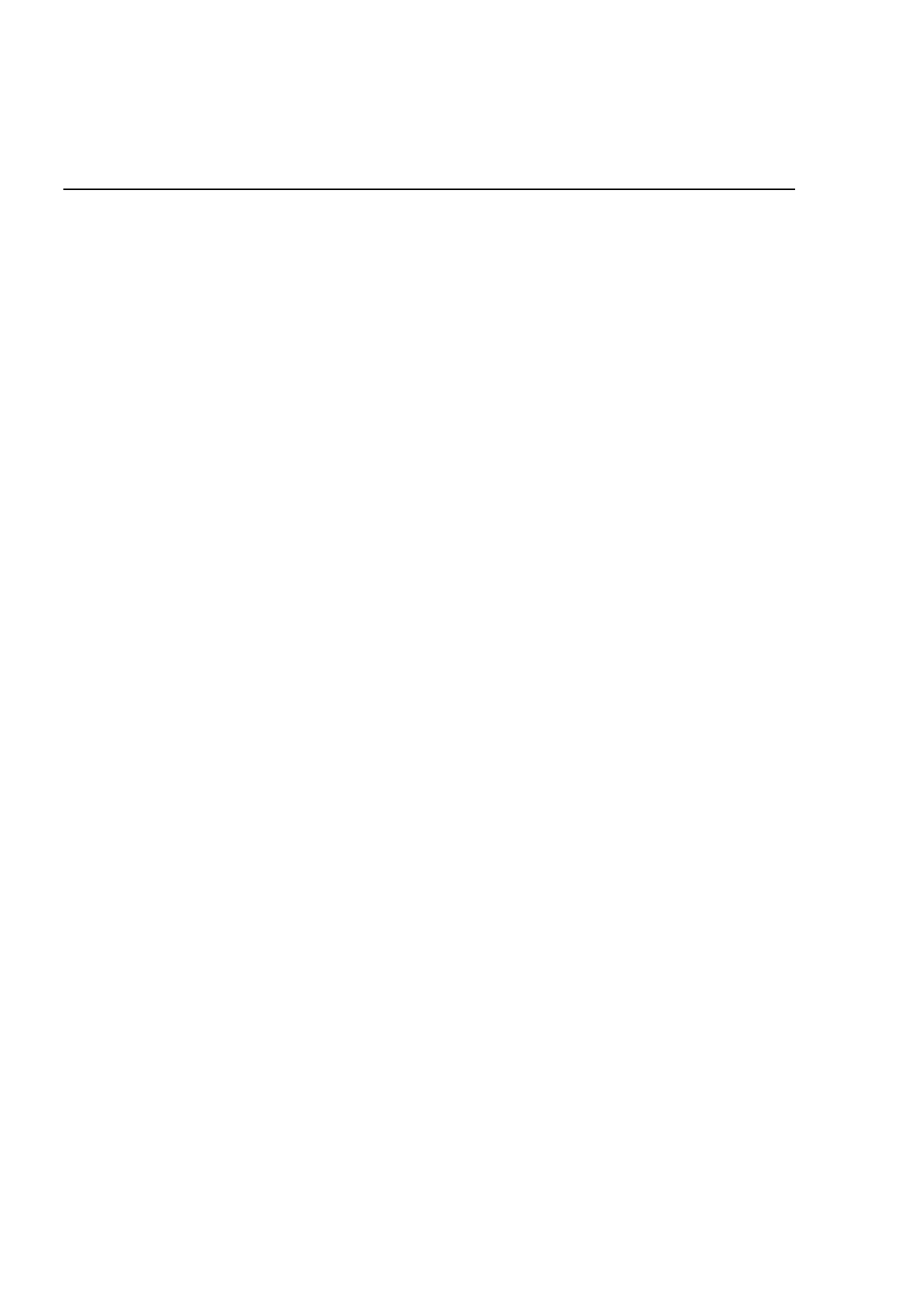 Secretaria Municipal de Cultura Departamento do Patrimônio Histórico Conselho Municipal de Preservação do Patrimônio Histórico, Cultural e Ambiental da Cidade de São Paulo Resolução no. 28/92 Por decisão unânime dos Conselheiros presentes à reunião realizada em 09 de outubro de 1992, o CONPRESP, nos termos e para os fins da Lei 10.032/85, com as alterações introduzidas pela Lei 10.236/86, resolve, abrir processo de tombamento do imóvel que sedia a SOCIEDADE BENEFICENTE UNIÃO FRATERNA localizado à Rua Guaicurus, 1 a 59 (CADLOG 08.267-8), esquina com Rua Faustolo (CADLOG 06.922-1), Setor 023 - Quadra 010. 